Study the images below carefully on geographypods. Click on them to make them larger and to search for additional clues. IB Geography – Introducing MigrationImageMigrant Origin & DestinationEvidence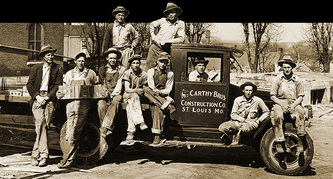 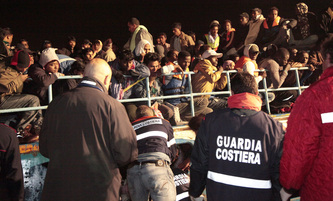 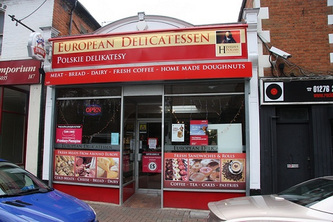 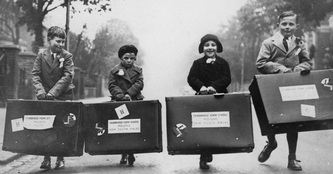 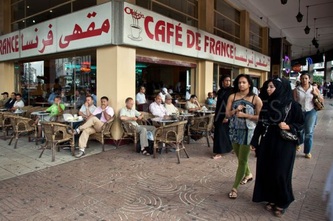 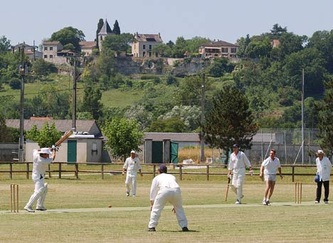 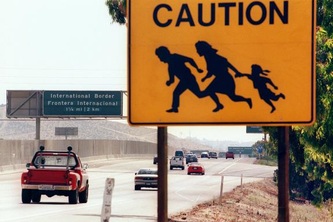 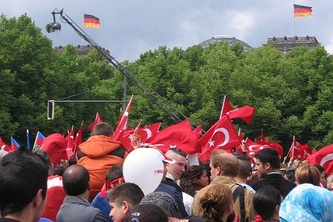 A reminder of Lee’s Migration Model